DROPLET-CONTACT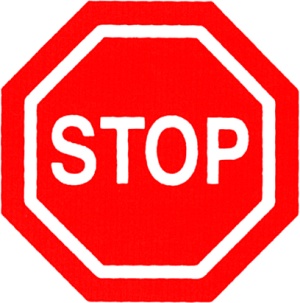 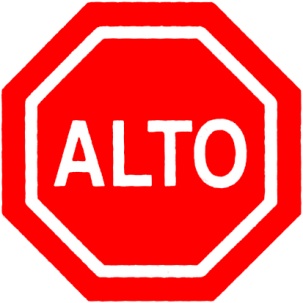 PRECAUTIONSPRECAUCIONES DE TRANSMISIÓN POR GOTAS Y POR CONTACTO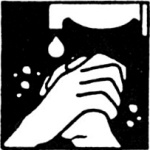 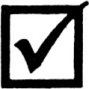 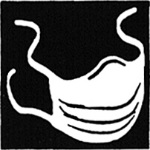 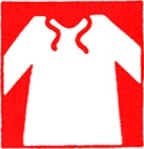 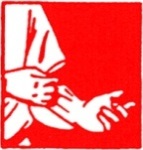 